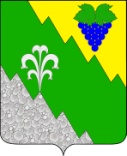 АДМИНИСТРАЦИЯ НИЖНЕБАКАНСКОГО СЕЛЬСКОГО ПОСЕЛЕНИЯ КРЫМСКОГО РАЙОНА ПОСТАНОВЛЕНИЕ   от    23.03.2012                                                                                                             № 43станица НижнебаканскаяОб организации общественных работ в  Нижнебаканском сельском поселении Крымского района в 2012 годуВ соответствии со статьей 24 Закона Российской Федерации от 19 апреля  1991 года № 1032-1 «О занятости населения в Российской Федерации», постановлением Правительства Российской Федерации от 14 июля 1997 года № 875  «Об утверждении Положения об организации общественных работ»,  постановлением главы администрации (губернатора) Краснодарского края от 10 ноября 2010 г. № 981 «Об утверждении долгосрочной краевой целевой программы «Содействие занятости населения Краснодарского края на 2011 - 2013 годы»,           п о с т а н о в л я ю:1.  Утвердить перечень видов общественных работ в  Нижнебаканском сельском поселении Крымского района на 2012 год согласно приложению  к настоящему постановлению.2. Рекомендовать государственному учреждению Краснодарского края «Центр занятости населения города Крымска» (Черник):1) принять необходимые меры по организации оплачиваемых общественных работ на территории  Нижнебаканского сельского  поселения Крымского района; 2) информировать администрацию Нижнебаканского сельского поселения Крымского района о ходе выполнения настоящего постановления.3.  Контроль за исполнением настоящего постановления возложить на заместителя главы Нижнебаканского сельского поселения Крымского района А.Е.Илларионова.4. Постановление вступает в силу со дня официального обнародования. Глава Нижнебаканского сельскогопоселения	Крымского района		                                    И.В.РябченкоПриложение                                                                               к постановлению администрации Нижнебаканского сельского поселения Крымского района                                                              от 23.03.2012 г. №43ПЕРЕЧЕНЬвидов общественных работ в Нижнебаканском сельском поселении Крымского района на 2012 годЗаместитель главы Нижнебаканского сельского поселения Крымского района                                     А.Е.Илларионов№ п/пВиды экономической деятельностиВиды работ1.Сельское  хозяйство,  охота  и лесное хозяйствосезонные полевые работы (прополка, окучивание   и   полив   сельскохозяйственных культур,   борьба   с   вредителями), заготовка, переработка и хранение сельскохозяйственной продукции, проведение мелиоративных (ирригационных) работ, сохранение и развитие лесопаркового хозяйства, озеленение; подсобные работы на пилораме, учетные работы в лесных хозяйствах района и другие работы2. Обрабатывающая промышленностьпереработка и консервирование мяса, рыбы, фруктов, овощей, изготовление готовых  хлопчатобумажных и шерстяных тканей, сбор и вторичная переработка отходов текстильной и трикотажной промышленности, производство изделий из дерева, пробки, соломки и плетенки, издание газет, журналов и периодических публикаций, производство мебельной фурнитуры, сбор и вторичная переработка неметаллических изделий, укладка, упаковка продукции, изготовление, укладка и упаковка металлической крышки для консервирования,  поддержание  санитарного  состояния производственных помещений, подсобные и другие   работы2.Строительствостроительство  автомобильных  дорог,  ихремонт и содержание, прокладка водопроводных, газовых, канализационных и других          коммуникаций;          погрузочно-разгрузочные, подсобные и другие   работы3.Оптовая и розничная торговля; ремонт  автотранспортных средств, мотоциклов, бытовыхизделий и предметов личного использованиямелкорозничная  торговля,   уборка  помещений кафе, столовых и других объектов, ремонт и изготовление тары, бытовое обслуживание       населения,       погрузочно-разгрузочные и другие работы4.Государственное управление и обеспечение военной безопасности;   обязательное  социальное обеспечениезакладка и сверка похозяйственных книг и другие работы5.Транспорт и связьобслуживание пассажирского транспорта, работа организаций связи, работа в качестве кондукторов и счетчиков пассажиров в   общественном   транспорте;   ремонтно-строительные работы дорог (скашивание травы и вырубка кустарников на обочинах, очистка дорожных покрытий от грязи, снега, льда в местах, недоступных для дорожной техники) и другие работы6.Образованиеобеспечение отдыха и оздоровления детей в период летних каникул, уход за детьми в детских дошкольных учреждениях и другие работы7.Здравоохранение и предоставление социальных услугобслуживание санаторно-курортных зон, благоустройство и озеленение парков, скверов, зон отдыха, работа санитарами, уход за престарелыми, инвалидами и больными, оказание социальных  услуг ветеранам-участникам  Великой   Отечественной   войны   и   боевых действий, семьям погибших воинов и другие работы8.Предоставление   прочих   коммунальных, социальных и персональных  услугорганизация      мероприятий      общественного уровня (подготовка к проведению спортивных соревнований, фестивалей), организация сбора и переработки вторичного сырья и отходов, уборка автобусных остановок, поддержание  санитарного  состояния мемориалов, обелисков и памятников военной истории, кладбищ,  захоронений и других мест и территорий общего пользования, технические работы в архивах; работа торговых и страховых агентов и другие работы